CPAS d’AttertPlaine de jeux été 2024du 22/07 au 9/08/2024	Chers Parents,Nous vous avons demandé, pour l’organisation de notre plaine été 2024, de compléter plusieurs documents (document d’inscription à la plaine, fiche de santé, document d’inscription à la garderie,…).La directive européenne de protection des données personnelles (RGPD) est d’application depuis le 25 mai 2018. Nous tenons à vous informer que vos données personnelles et celles de votre, vos enfant(s) sont traitées avec la plus grande confidentialité et ne seront jamais vendues ou cédées. Ces données nous sont indispensables pour la bonne organisation de notre plaine de jeux été 2024 (activités créatives, récréatives et sportives) et sont utilisées uniquement dans ce but. Comme le prévoit la législation, ces données vous appartiennent et vous avez notamment un droit d’accès, de rectification, d’opposition et d’effacement. Si vous désirez exercer ce droit, vous pouvez en faire la demande par mail à notre déléguée à la protection des données, Monsieur François Kévin : dpo@attert.beNous restons à votre disposition pour toute information complémentaire et vous prions de croire, chers Parents, en l’assurance de nos sentiments les meilleurs.Pour le CPAS, 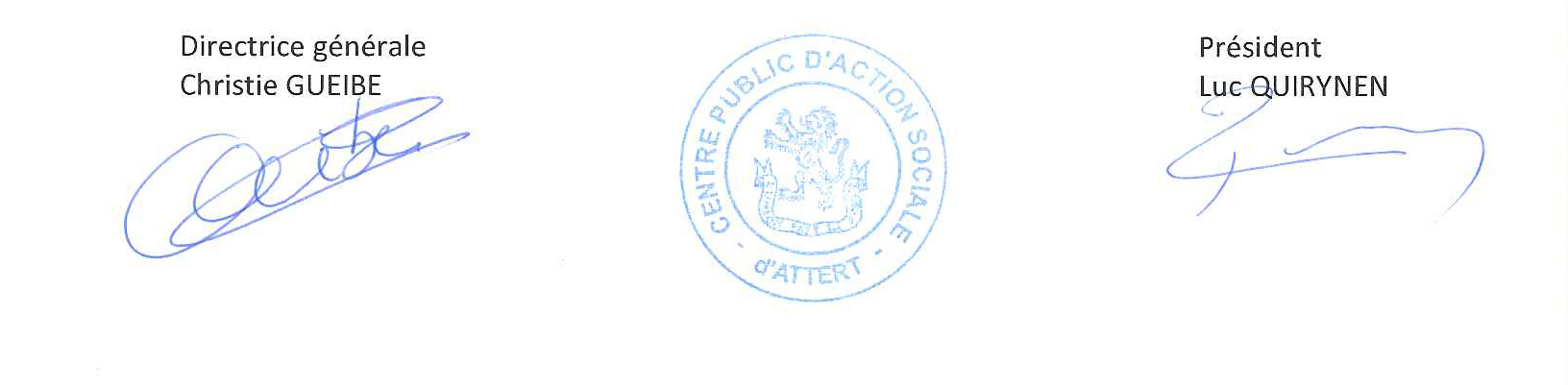 